‌Righteous Deeds in the Blessed Ten DaysFirst KhutbahAll praises are due to Allah who has blessed us with the ten days of Dhul Hijjah, and who has encouraged us to do good deeds therein. I testify that there is nothing worthy of worship except Allah, the uniquely One, who has no partners in His one-ness. And I testify that our Sayyid, our Prophet, Sayyiduna Muhammad, is the slave of Allah and His Messenger. O Allah, send Your peace and blessings upon him and upon whomsoever follows him in guidance until the Last Day.To Continue: I advise you, O slaves of Allah and myself, with the Taqwa of Allah, for verily Allah says:يَا أَيُّهَا الَّذِينَ آمَنُوا اتَّقُوا اللَّهَ وَلْتَنْظُرْ نَفْسٌ مَا قَدَّمَتْ لِغَدٍ وَاتَّقُوا اللَّهَ إِنَّ اللَّهَ خَبِيرٌ بِمَا تَعْمَلُونَO you who have believed, fear Allah. And let every soul look to what it has put forth for tomorrow - and fear Allah. Indeed, Allah is Acquainted with what you do.[Qur'an: 59:18]O Believers: Allah says: وَالْفَجْرِ* وَلَيَالٍ عَشْرٍ* وَالشَّفْعِ وَالْوَتْرِBy the dawn *And [by] ten nights *And [by] the even [number] and the odd. [Qur'an: 89:1-3]The ten nights that Allah swears by because of their immense rank and reward are the first ten nights of the month of Dhul Hijjah. About them the Messenger of Allah (peace and blessings of Allah be upon him) is reported to have said:  مَا ‌مِنْ ‌أَيَّامٍ ‌الْعَمَلُ ‌الصَّالِحُ ‌فِيهَا أَحَبُّ إِلَى اللَّهِ مِنْ هَذِهِ الْأَيَّامِThere are no days in which a good deed is more pleasing to Allah than these ten days. [Abu Dawud]So, in these blessed times which Allah has made a season or times for devotion, good deeds are multiplied in their reward and spiritual ranks are raised. So, addressing the one who draws near to Allah with good deeds and who purifies themselves Allah mentions them in the Qu'ran:وَيَذْكُرُوا اسْمَ اللَّهِ فِي أَيَّامٍ مَعْلُومَاتٍAnd mention the name of Allah on known days. [Qur'an: 22:28]The ten days of Dhul Hijjah are from such "known days" for about them the Prophet (peace and blessings of Allah be upon him) is reported to have said:فَأَكْثِرُوا فِيهِنَّ مِنَ التَّهْلِيلِ، وَالتَّكْبِيرِ وَالتَّحْمِيدِSo, make much remembrance of Allah therein from tahlil (saying La ilaha il Allah) and takbir (saying Allahu Akbar) and Tahmid (saying Alhamdulillah). [Ahmad]So, in saying these words of dhikr the doors of the heavens are opened. The Prophet (peace and blessings of Allah be upon him) once heard a man saying: Allah is truly Great, praise be to Allah in abundance. Glory be to Allah in the morning and the evening. The Prophet (peace and blessings of Allah be upon him) said: عَجِبْتُ لَهَا فُتِحَتْ لَهَا أَبْوَابُ السَّمَاءِIt (the utterance of these words) surprised me, for the doors of heaven were opened for them. [Muslim]So, let us increase our saying of these words and take advantage of these blessed days. Some of the wives of the Prophet narrated that the Prophet (peace and blessings of Allah be upon him) used to fast the first nine days of Dhul Hijjah whilst he himself used to encourage the fasting of the Day of Arafat for those who are not going for Hajj. He (peace and blessings of Allah be upon him) said:  صِيَامُ يَوْمِ عَرَفَةَ، أَحْتَسِبُ عَلَىَ اللَّهِ أَنْ يُكَفِّرَ السَّنَةَ الَّتِي قَبْلَهُ، وَالسَّنَةَ الَّتِي بَعْدَهُ“Fasting on the Day of ‘Arafah, I hope from Allah, expiates for the sins of the year before and the year after.” [Muslim]O Allah bless us to make the most of these blessed ten days and increase for us therein reward. And accept all of us for Your obedience and bless us with obedience towards Your Messenger (peace and blessings of Allah be upon him), and obedience towards those whom You have ordered us to show obedience towards, in accordance with Your saying:يَا أَيُّهَا الَّذِينَ آمَنُوا أَطِيعُوا اللَّهَ وَأَطِيعُوا الرَّسُولَ وَأُولِي الْأَمْرِ مِنْكُمْO you who have believed, obey Allah and obey the Messenger and those in authority among you. [Qur'an: 4:59] I say this and I seek forgiveness for myself and for you, so seek His forgiveness, indeed He is the most forgiving, most Merciful.Second KhutbahAll praises are due to Allah the One. And may peace and blessings be upon our Sayyid, Sayyiduna Muhammad (peace and blessings of Allah be upon him) and upon all of his companions. I advise you slaves of Allah and myself with the Taqwa of Allah.O Believers: Indeed, the believer is one who is avid in taking advantage of blessed times and moments and they inculcates this attitude in their children too, encouraging them to the way of Ihsan and goodness. The Prophet (peace and blessings of Allah be upon him) said: ‌الْخَيْرُ ‌عَادَةٌGoodness is habitual. [Ibn Majah]This means we need to habituate our children to the way of uprightness, holding firm to good habits and noble values and traits. We should warn them of wrong and destructive ideas which conflict with this pure religion and sound Fitrah, which go against noble behavior. We should be conscious of our responsibility before Allah and before society, for our children are the hope of our society and the future of our nation, and the Prophet (peace and blessings of Allah be upon him) said: كُلُّكُمْ رَاعٍ، وَكُلُّكُمْ مَسْئُولٌ عَنْ رَعِيَّتِهِEveryone of you is a shepherd and is responsible for his flock. [Bukhari and Muslim]And with this we ask You O Allah that You send Your prayers and blessings upon all of the Prophets and Messengers, especially on the seal of them, our master, our Prophet, Sayyiduna Muhammad. O Allah send Your peace and blessings upon him, and upon his family, his companions, all of them. O Allah, grant success to the UAE President HH Mohammed bin Zayed Al Nahyan Al Nahyan, to the Vice-President, the Crown Prince and his Brothers, their Highnesses, the Rulers of the Emirates and guide them to all that which is good and what pleases You. O Allah, bestow your mercy on the late Sheikh Zayed, Sheikh Maktoum, Sheikh Khalifa bin Zayed and the other late UAE Sheikhs who have passed on to Your mercy. We ask you to admit them into Paradise by Your grace. O Allah have mercy on those martyred for Your sake, and grant them intercession for their people, and grant their families patience and a great reward. And have mercy, our Lord, upon all of the believers, the living and the dead.Believers, remember Allah and He will remember you, forget Him not, lest you be forgotten. Be grateful for your blessings and you will be increased therein. So, stand up for prayer.دولـة الإمـارات العـربية المتحـدة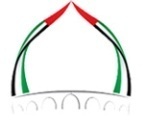 الجمعة: 2 ذو الحجة 1443الهيئة العامة للشؤون الإسلامية والأوقافالموافق: 1/7/2022